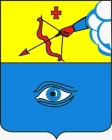 ПОСТАНОВЛЕНИЕ____18.03.2020____                                                                       № ____21/19___ г. ГлазовО создании штаба по предупреждению распространения коронавирусной инфекции на территории муниципального образования «Город Глазов»В целях предупреждения распространения коронавирусной инфекции на территории муниципального образования «Город Глазов», Руководствуясь Федеральным законом от 06.10.2003 № 131-ФЗ «Об общих принципах организации местного самоуправления в Российской Федерации», Уставом муниципального образования «Город Глазов», П О С Т А Н О В Л Я Ю :Утвердить состав оперативного штаба по предупреждению распространения коронавирусной инфекции 2019-nCоV на территории муниципального образования «Город Глазов» согласно приложению.Проводить заседание штаба по предупреждению распространения коронавирусной инфекции 2019-nCоV на территории муниципального образования «Город Глазов» не реже 1 раза в неделю и по мере необходимости.Настоящее постановление подлежит официальному опубликованию в средствах массовой информации.Контроль за исполнением настоящего постановления оставляю за собой.Глава города Глазова                                                                              С.Н.КоноваловПриложение к ПостановлениюАдминистрации города Глазоваот_18.03.2020_№__21/19__Состав оперативного штаба по предупреждению распространения новой коронавирусной инфекции 2019-nCoV на территории муниципального образования «Город Глазов» Администрация муниципального образования «Город Глазов» (Администрация города Глазова) «Глазкар» муниципал кылдытэтлэн Администрациез(Глазкарлэн Администрациез)Коновалов С.Н. - Глава города Глазова, начальник штабаСтанкевич О.В.- заместитель Главы Администрации города Глазовапо социальной политике, заместитель начальника штабаДзюина А.С.- ведущий специалист-эксперт отдела по делам гражданской обороны и чрезвычайным ситуациям, секретарьБлинов С.Н.- заместитель Главы Администрации города Глазова по вопросам строительства, архитектуры и жилищно-коммунального хозяйства, член штабаХайруллина Л.М.- заместитель Главы Администрации города Глазова по финансам, бюджетному планированию и учету, член штабаИльин А.Г.- начальник отдела по делам гражданской обороныи чрезвычайным ситуациям, член штабаШейко Е.Ю.- начальник управления жилищно-коммунального хозяйства, наделенного правами юридического лица, член штабаВолков И.А.- председатель Глазовской городской Думы, член штабаСкрябина Е.В.- начальник управления общественных связей Администрации города Глазова, член штабаКропотина В.А- начальник ТО Управления Роспотребнадзора в г.Глазове – главный санитарный врач по г.Глазову, Глазовскому, Балезинскому, Кезскому, Юкаменскому, Ярскому районам, член штабаБаженова О.С.- исполняющий обязанности главного врача БУЗ УР «Глазовская межрайонная больница МЗ УР», член штабаФаткуллина Д.В.- исполняющий обязанности начальника ФБУЗ «Медико-санитар-ная часть № 41 ФМБА России», член штабаЗагидуллин А.Ш.- начальник ГУ «Межмуниципальный отдел МВД России «Глазовский», член штабаТрофимов Н.И.- ВРИО руководителя Межрегионального управления № 41 ФМБА России,  член штаба